Ferienprogramm 2021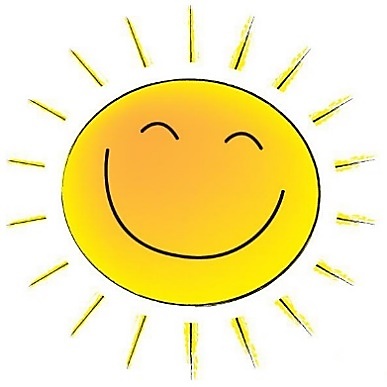 Gemeinde Mittelneufnach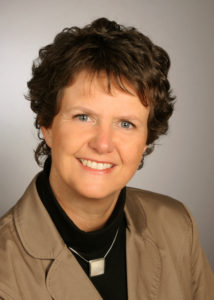 Liebe Kinder und Jugendliche der Gemeinde Mittelneufnach,es freut mich sehr, dass es dieses Jahr endlich wieder ein Ferienprogramm für euch gibt!Ich glaube, es ist wieder gelungen, ein interessantes und abwechslungsreiches Programm zu gestalten. Durch die vielfältigen Veranstaltungen wird somit in den Ferien keine Langeweile aufkommen. Nutzt die Gelegenheit!Den Vereinen, Privatpersonen, Kursleitern und allen freiwilligen Helfern, die die einzelnen Angebote vorbereiten und durchführen, möchte ich an dieser Stelle sehr herzlich für ihr Engagement danken.Viel Spaß mit dem Ferienprogramm, sowie fröhliche, schulfreie Wochen wünscht euchCornelia Thümmel1. BürgermeisterinSamstag, 31. Juli 2021, 14:00 Uhr bis ca. 16:30 Uhr  (Treffpunkt wird bei Anmeldung bekannt gegeben)
Trainingstag mit der BRH Rettungshundestaffel  (ab 8 Jahre, max. 8 Kinder)UND Samstag, 07. August 2021, 14:00 Uhr bis ca. 16:30 Uhr  (Treffpunkt wird bei Anmeldung bekannt gegeben)
Trainingstag mit der BRH Rettungshundestaffel  (ab 8 Jahre, max. 8 Kinder)


Wollt ihr miterleben, wie eine Vermisstensuche mit einem Rettungshundeteam abläuft?Wie man mit einem Welpen anfängt, ihn zum Rettungshund auszubilden?Was alles zur Rettungshundearbeit dazugehört (GPS, Funkgeräte, Karte, Kompass, etc.)?Wenn ihre keine Angst vor Hunden habt und auch keine Angst vor Hundebellen, dann  wäre das bestimmt eine tolle Gelegenheit für euch, mehr über die Rettungshundearbeit zu erfahren.
Da das Ganze im Wald stattfinden wird, bitte ältere, wetterangepasste Kleidung, die auch schmutzig werden darf und festes Schuhwerk anziehen. Bitte Getränk und eine kleine Brotzeit selbst mitbringen. 
Anmeldung unter AGVR@gmx.de ( spät. 1 Woche vorher ) oder unter 0174 2184222 (WhatsApp), dann erfahrt ihr den Treffpunkt, wo alles stattfindet. Die Fellnasen „Hund“ freuen sich auf den Spaß mit euch bei einem gemeinsamen Training / Übung!Dienstag, 03. August 2021, Donnerstag, 05. August 2021 und Freitag, 06. August 2021im Gemeindezentrum, jeweils von 09:00 Uhr bis 12:00 Uhr  Theaterfreunde Mittelneufnach – Impro-Theater (für Kinder ab der 1. Klasse bis ca. 12 Jahre)Unsere Referentin, Frau Münch, zeigt euch, wie das funktioniert.Spiel und Improvisation, nicht Texte üben, spontan mit Spaß und Freude.Frau Münch ist eine erfahrene Theaterpädagogin und leitet seit Jahrenentsprechende Kurse u. a. auch an Schulen.Sollte euch die Teilnahme nur an 2 Tagen möglich sein, kein Problem, sagt es einfach bei der Anmeldung; Tel. 08262 510 Fam. Wenger (es gibt auch einen Anrufbeantworter).Mittwoch, 11. August 2021, 09:30 Uhr bis 12:00 Uhr 
Forstamt Mittelneufnach - Waldaktion (ab 8 Jahre)

Eingeladen sind alle Kinder ab 8 Jahren, die Lust an einer gemeinsamen Waldsäuberungsaktion mit viel Gaudi haben. Bitte ältere, wetterangepasste Kleidung, festes Schuhwerk und Handschuhe anziehen. 
Anmeldung bis Freitag, 06. August 2021 bei Herrn Treu, Tel. 669 oder Mail: revier.mittelneufnach@augsburg.de
Treffpunkt ist der Parkplatz „Schneid“ Richtung ScherstettenDonnerstag, 12. August 2021, 09:00 Uhr bis 12:00 Uhr Obst- und Gartenbauverein Mittelneufnach – Eselkennenlerntag Eselalpe (ab 6 Jahre, Teilnehmerzahl begrenzt)

An diesem Tag könnt ihr die Esel Jorin, Jolanda, Guiseppe und Pepitta von der Eselalpe, Alpenstr. 4 kennenlernen. Dabei gibt es viel über ihre Lebens- und Denkweise zu entdecken. Ihr erlebt, wie man mit den geduldigen Langohren achtsam in Kontakt kommt und wie daraus eine innige Begegnung entstehen kann.Bitte an wetterangepasste Kleidung, sowie festes Schuhwerk denken.Anmeldung bei Rosi Turba, Tel.: 08262/2115 oder Simone Kerler, Tel.: 08262/511Samstag, 14. August 2021 ab 10:00 UhrObst-und Gartenbauverein Reichertshofen - Kinder gestalten ein Hochbeet Wir bepflanzen zusammen mit euch ein Hochbeet mit Blumen, Kräutern und Gemüse am 14. August 2021.Gerne dürft ihr hierfür Blumen-, Kräuter- und Gemüsepflanzen mitbringen. (Keine Samen)Anschließend könnt ihr das neue Hochbeet bunt bemalen. (Bitte Kleidung anziehen, die schmutzig werden darf.)Zum Abschluss gibt es eine kleine, leckere Brotzeit.Wer im Vorfeld mithelfen möchte, die Beete zu bauen oder etwas Blumenerde spenden möchte, bitte unter der unten angegebenen Nummer melden.Anmeldung bitte bis 13. August 2021 unter Tel. 08262/3649803 bei Wolfgang Bauer oder alpenriese@googlemail.comFür Masken bitte selber sorgen. Änderungen pandemiebedingt oder wetterbedingt möglich.Diese Änderungen stehen im Schaukasten unterhalb der Kirche in Reichertshofen.Ihr Obst- und Gartenbauverein ReichertshofenSamstag, 04. September 2021, von 10:00 Uhr bis 12:00 Uhr im Feuerwehrhaus MittelneufnachFreiwillige Feuerwehr Mittelneufnach – Kennenlernen unserer Feuerwehr (ab 6 Jahre)Du bist mindestens 6 Jahre alt und wolltest schon immer einmal unsere Feuerwehr kennen lernen?Jetzt hast du die Gelegenheit! Du erhältst eine Führung durch unser Gerätehaus, im Anschluss kannst du das Fahrzeug besichtigen und wir erklären dir die technische Ausstattung.Für Verpflegung ist gesorgt.Dich erwartet ein spannender Vormittag in unserem Feuerwehrhaus, eine Anmeldung ist nicht notwendig.Wir freuen uns über deinen Besuch.Dienstag, 07. September 2021, von 10:00 Uhr bis ca. 11:30 UhrAuto Vogg, Kirchheimer Str. 11 - Fahrrad-FlickkursHattest du schon einmal eine Fahrradpanne? Du kannst dir in Zukunft bestimmt selber helfen, wenn du unseren Fahrrad-Flickkurs besucht hast. Wir freuen uns auf deine Anmeldung bis 03. September 2021 unter Tel. 1357.Freitag, 10. September 2021, um 17:00 Uhr im Schützenheim im Gemeindezentrum
Schützenverein Mittelneufnach - Schnupperschießen (ab 6 Jahre)Einladung zum SchnupperschießenDu bist mindestens 6 Jahre alt und hast Interesse am Schießsport?Dann komm zu unserem Schnupperschießen am Freitag, 10. September 2021 um 17:00 Uhr ins Schützenheim im Gemeindezentrum Mittelneufnach.Dich erwarten lustige Spiele, Schießen mit dem Lichtgewehr oder einer Lichtpistole und eine tolle Brotzeit mit anschließender Preisverteilung.Damit wir besser planen können, wäre es toll, wenn du dich bei einem unserer Jugendleiter anmelden würdest: Werner Müller, Tel.: 08262/2339 und Bernhard Baur, Tel.: 08262/960570Du bist natürlich auch ohne Anmeldung herzlich willkommen.Falls wir dein Interesse geweckt haben und du an diesem Tag keine Zeit hast, sind wir gerne ab dem 13. September 2021 jeden Montag ab 18:30 Uhr im Schützenheim für dich da. Bitte beachtet die zu diesem Zeitpunkt gültigen Hygiene- und Abstandsregeln.Dein Schützenverein „Frisch Auf“ Mittelneufnach e. V. 